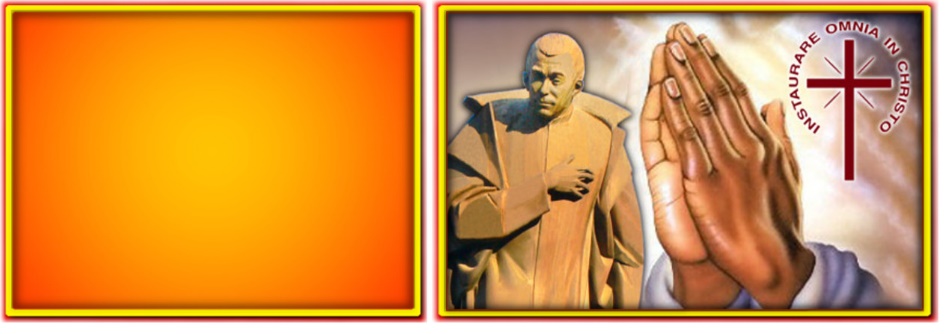 ITALIANOPer intercessione di San Luigi Orione, i nostri giovani possano, con la fede e il lavoro, servire i poveri sino al sacrificio, per ridare loro la dignità di cittadini e perché si sentano veri fratelli in Cristo.ESPAÑOLPor intercesión de San Luis Orione, que nuestros jóvenes puedan, con la fe y el trabajo, servir a los pobres incluso hasta el sacrificio, para que ellos recuperen la dignidad de ciudadanos sintiéndose verdaderos hermanos en Cristo.FRANÇAISPar l'intercession de Saint Louis Orione, puissent nos jeunes, avec la foi et le travail, servir les pauvres jusqu'au sacrifice, pour leur redonner la dignité de citoyens et pour qu'ils se sentent vraiment frères dans le Christ.POLSKINiech za wstawiennictwem świętego Alojzego Orione nasza młodzież potrafi, z wiarą i poprzez pracę, służyć ubogim aż po poświęcenie, aby przywrócić im godność i aby mogli poczuć się prawdziwymi braćmi w Chrystusie.PORTUGUÊSPor intercessão de São Luís Orione, os nossos jovens possam, com a fé e o trabalho, servir os pobres até o sacrifício, para dar-lhes a dignidade de cidadãos e para que se sintam verdadeiros irmãos em Cristo.ENGLISHThrough the intercession of St. Luigi Orione, our youth may serve always the poor with faith and commitment till the sacrifice, so to give them back their dignity as citizens and the feeling that in Christ all are brothers.Anche per questo mese tutta la Congregazione continua a vivere molti degli gli eventi previsti,via teleconferenza a causa delle restrizioni dovute alla pandemia da COVID 19. Con tutte le precauzioni del caso, saranno ordinati sacerdoti sabato 4 luglio 2020 a Yopougon (Costa d’Avorio), i Diaconi KOFFI A. Yves, AFRIM K. Eric e KABORÉ Anthime, della Provincia Notre Dame d’Afrique.Religiosi:Sac. Jan OCHOŃSKI (+13/06/2020) Religiose: Suor Maria Serafina, Italia (+26/06/2020)Parenti (di cui la comunicazione è arrivata in Curia): Sig. Arlindo ELESBAO DE ALMEIDA (+14/06/2020), Papà del Sac. Renaldo ELESBÃO DE ALMEIDA (Brasile Nord).